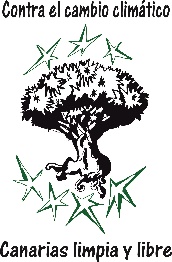 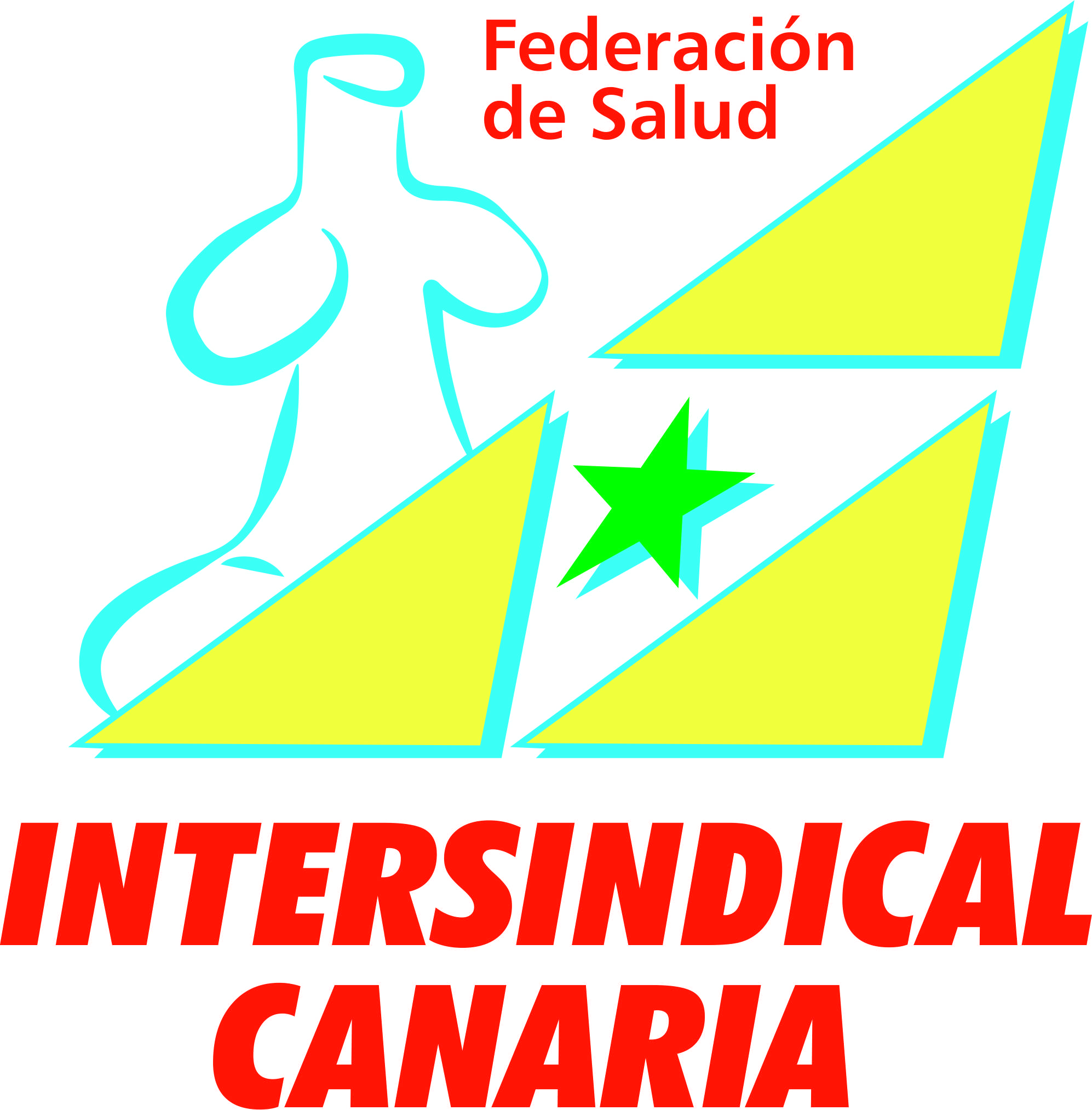 LA ENFERMERÍA EN CANARIAS, TAMBIÉN CASTIGADA DENTRO DEL SCSComo cada año, hoy 12 de mayo de 2019, el Consejo Internacional de Enfermería (CIE), conmemora el Día Internacional de la Enfermería, coincidiendo con el natalicio de la Enfermera y Activista Social Florence Nightingale, bajo el lema: Enfermeras:  “Una voz para liderar-la salud para todos” En la Nación Canaria, el derecho fundamental a la salud, está siendo limitado a los ciudadanos por la mala gestión del Gobierno de Coalición Canaria y su Consejería de Sanidad, sufriendo  la población las consecuencias negativas de su incapacidad manifiesta. En cuanto al ámbito profesional, no existen posibilidades de desarrollar la labor profesional en condiciones dignas, por falta de recursos humanos y de medios materiales en un sistema sanitario que no permite paliar las desigualdades sociales, un modelo socioeconómico donde priman las desigualdades y la exclusión social y donde, por decisión política, nos alejan cada día más de un modelo de desarrollo sostenible, frente al imperante, que prima las energías fósiles, la destrucción y sobreexplotación de los recursos de nuestro frágil territorio y que está basado principalmente en el monocultivo turístico. Los profesionales y usuarios no están exentos de los perjuicios que suponen las políticas aplicadas por las Administraciones en cuanto al pertinaz intento de desmantelamiento de los Servicios Públicos con el objetivo de favorecer los intereses de la privada a través de conciertos que se llevan en torno al 10% del presupuesto global destinado a sanidad, mermando los recursos destinados a la pública, generando inhumanas listas de espera y colapso de los Servicios para justificar el negocio de sus socios. Esta situación, ha llevado a reducciones de plantilla de la totalidad de categorías en el Servicio Canario de Salud, con el consiguiente incremento insostenible de las cargas de trabajo, sobre unos ratios por población asistida que antes de los recortes ya se encontraban muy por debajo de la media del estado español (415 enfermeros cada 100.000 habitantes, en un territorio fragmentado, con una sociedad enferma, frente a los 430 de la media estatal). Al mismo tiempo, los profesionales que se forman en esta tierra, que son necesarios pero no se les contrata, se ven obligados al desarraigo que supone abandonar su tierra en busca de oportunidades en otros países.Por otro lado, la situación socio-económica de la Nación Canaria, con más del 40% de la población en riesgo de exclusión social, un 30%  bajo el umbral de la pobreza, el índice de paro más elevado del conjunto del estado español, las peores condiciones laborales, las jornadas laborales más largas, los salarios, pensiones y prestaciones por desempleo más bajas, son factores que se complementan con la cesta de la compra más cara de Europa, sobre todo en lo que a una alimentación saludable se refiere. Estos factores, condicionan que, los niveles de salud de la población sean los peores del estado, sobre todo para aquellas patologías que con una adecuada acción preventiva, pueden evitarse, así como sus complicaciones, lo que se agrava, con el desmantelamiento de la Atención Primaria de Salud.Añadir, que en sanidad, el equipo de trabajo constituye una cadena, y su función ha sido fundamental para, en las impuestas condiciones actuales, seguir prestando la asistencia sanitaria que la población requiere en unas condiciones mínimamente dignas: como dato anecdótico, Florence Nightingale logró reducir la mortalidad en un 40% implementado medidas de adecuada higiene y alimentación. Por todo ello, en este día, desde Intersindical Canaria queremos seguir insistiendo ante los responsables y reivindicando públicamente, la necesidad una adecuada dotación presupuestaria para la Salud y la Sanidad Pública Canaria, en todas sus derivaciones y vertientes, como elemento indispensable de equidad en el trato a la ciudadanía para que pueda ser posible la máxima de “Salud para todos”Canarias, 12 de mayo de 2019.					    Catalina Darias Delgado			          Federación Nacional de Salud- Organización No Gubernamental para la protección de los derechos de los trabajadores y usuarios de la Sanidad Canaria-